9	to consider and approve the Report of the Director of the Radiocommunication Bureau, in accordance with Article 7 of the ITU Convention;9.2	on any difficulties or inconsistencies encountered in the application of the Radio Regulations;1 and	CHN/111A25A7/11	BackgroundThe Radiocommunication Bureau (BR) of the International Telecommunication Union (ITU) made Circular Letter CCRR/70 available to administrations for comment on the draft modified Rule of Procedure on Resolution 1 (Rev.WRC-97) on 11 August 2023. Provision 1.2 of the revised draft stipulates that verifying the locations of the radio stations and the applicability of Resolution 1 (Rev.WRC-97) shall be performed by the Bureau using the ITU Digitized World Map (IDWM), taking its tolerance into account and consulting the administration(s) concerned when necessary. Besides, IDWM is aligned, as far as practicable, with the United Nations map geospatial database coordinated and produced by the United Nations Geospatial Information Section. According to the current Rule of Procedure, BR does not intervene in the judgment of disputed territorial sovereignty and is of the opinion that the sovereignty over the territory in question is a matter of dispute between the two administrations. According to the above revised draft, the ITU plans to determine the attribute and status of the territory according to the IDWM, and will propose for the first time to revise the IDWM based on the United Nations map geospatial database.IDWM is directly related to radio station registration for the administrations, and BR has not ever informed the administrations of any issues encountered in using and maintaining IDWM. We note that the Rule of Procedure on Nos. 5.509D and 5.509E refers to IDWM, but IDWM is neither defined in the Radio Regulations, nor in the Rules of Procedure. There are no clear rules or measures for the use and maintenance of IDWM.2	Considerations on the use and maintenance of IDWMThis administration believes that rules or measures including the following principles regarding the use and maintenance of IDWM should be formulated:If an administration encounters problems related to IDWM and requests clarification from BR, and subsequently requests a modification of the sovereignty status of a territory in IDWM, BR should make the proposed modification available to all relevant administrations for comment. If there is no disagreement, BR can make relevant modifications and publish them through a BR IFIC. If a disagreement is raised by an administration, BR should ensure that all relevant administrations have reached a consensus before making and publishing the modification. If in the course of its work BR considers it necessary to modify the relevant parts of IDWM, consensus should be sought from all relevant administrations. Modifications can be made with the consent of all relevant administrations and then be published through a BR IFIC. 3	ProposalThe Administration of China requests WRC-23 to consider the above viewpoints and provide guidance on the use and maintenance of IDWM._______________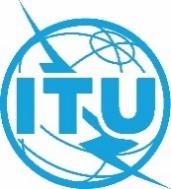 World Radiocommunication Conference (WRC-23)
Dubai, 20 November - 15 December 2023World Radiocommunication Conference (WRC-23)
Dubai, 20 November - 15 December 2023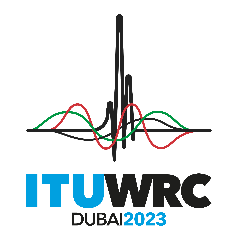 PLENARY MEETINGPLENARY MEETINGAddendum 7 to
Document 111(Add.25)-EAddendum 7 to
Document 111(Add.25)-E30 October 202330 October 2023Original: ChineseOriginal: ChineseChina (People's Republic of)China (People's Republic of)China (People's Republic of)China (People's Republic of)Agenda item 9.2Agenda item 9.2Agenda item 9.2Agenda item 9.2